		                     Паспорт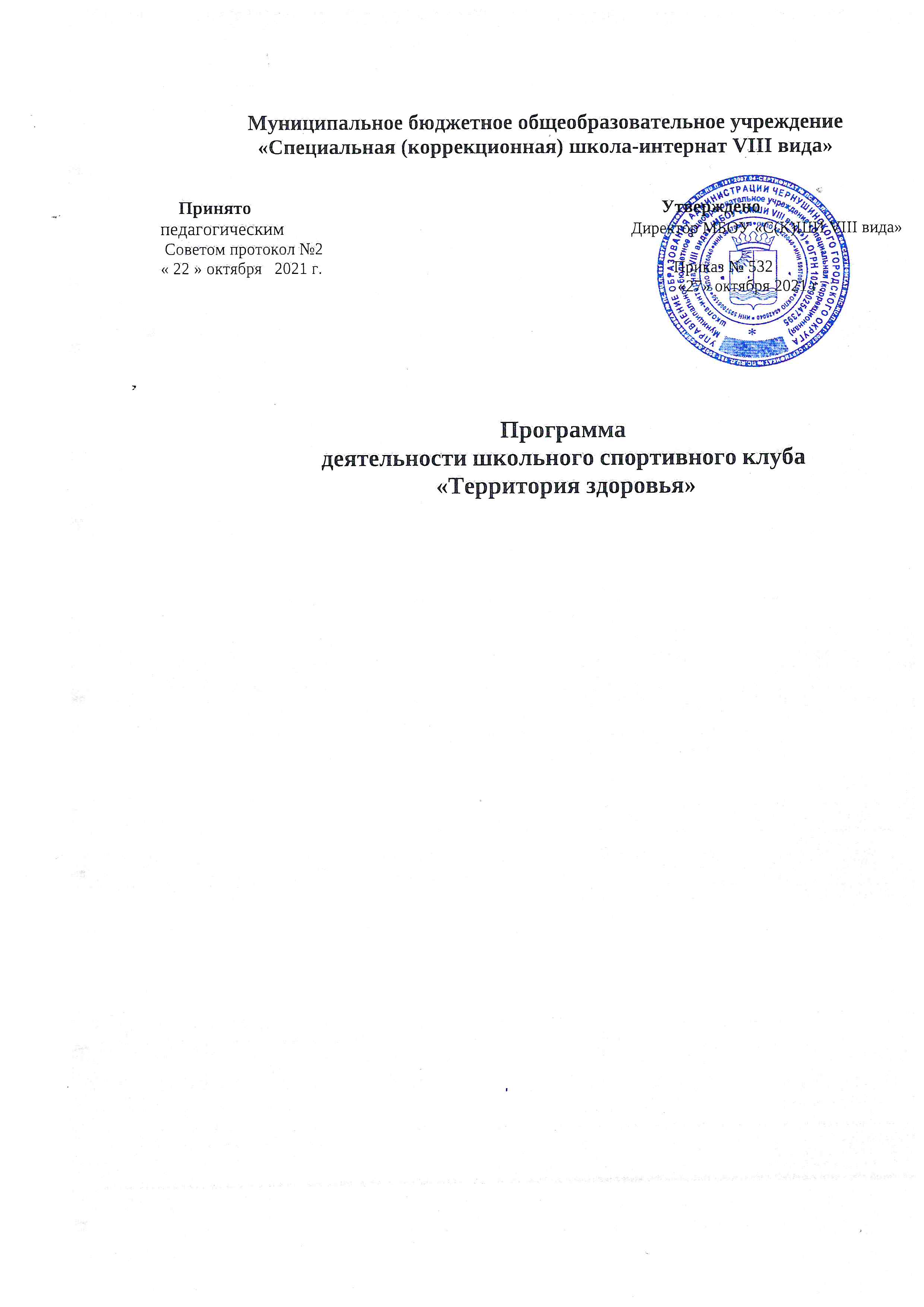 программы деятельности школьного спортивного клуба«Территория здоровья»Пояснительная запискаВ результате функционирования ШСК появилась возможность не только создания условий для непрерывного образования с учетом интересов и потребностей обучающихся с УО (интеллектуальными нарушениями), но и создания единого воспитательного пространства для нравственного, познавательного, интеллектуального, физического развития детей, а также рационального использования кадрового потенциала, финансовых средств, помещений и материально-технической базы.Школьный спортивный клуб, являясь наиболее перспективной современно организованной формой развития массовой физической культуры и спорта среди обучающихся с УО (интеллектуальными нарушениями), имеет статус структурного подразделения школы и реализует общие цели и задачи, определённые условиями школы.Деятельность школьного спортивного клуба базируется на принципах свободного физкультурного образования, приоритетах общечеловеческих ценностей, жизни и здоровья обучающихся, гражданственности и любви к Родине, общедоступности и адаптивности реализуемых физкультурно- оздоровительных программ к уровням и особенностям здоровья, физического развития детей разного возраста.Школьный спортивный клуб осуществляет свою деятельность на основе демократии, гласности, инициативы и самодеятельности своих  членов. МБОУ «СКШИ VIII вида» обеспечивает материально-техническое оснащение образовательного процесса, оборудование помещения клуба в соответствии с государственными нормами и требованиями, а также осуществляет контроль над деятельностью школьного спортивного клуба.Этапы развития деятельности школьного спортивного клубаОбоснование программыСпортивные традиции школы:Общешкольные спортивные и оздоровительные мероприятия включены в план работы школы, где предусмотрены Дни здоровья и спорта. В течение года проводится лыжные гонки и «веселые старты», результаты подводятся в конце, где определяется «Самый спортивный класс» и «Лучший спортсмен года». Ежегодно осенью и весной проводятся Дни Здоровья, целью которых является популяризация ЗОЖ, организация активного здорового отдыха, основанного на русских традиционных спортивных игрищах – состязаниях. Традиционным стало проведение в школе спортивные мероприятия: «Весёлые старты», «Армейские учения». В школе уже стали обязательными декады здоровья, внеклассные мероприятия, посвященные здоровому образу жизни. Учащиеся школы принимают активное участие в городских, краевых соревнованиях и спортивных праздниках.Перспективы развития ШСК «Территория здоровья»Ожидаемый результатЭтапы реализацииI         ЭТАП	15.06.2021 - 25.08.2021Задачи:Подбор и изучение методической литературы.Изучение опыта работы других школьных спортивных клубов. ЭТАП          26.08.2021– 31.08.2021Создание целостной системы физкультурно-оздоровительной работы в школе.III ЭТАП	             01.09.2021 – 15.06.2022Реализация программы        IV ЭТАП               16.06.2022 – 20.06.2022Анализ программы развития школьного спортивного клуба. Проблемы и их решения.Обработка данных, составление организационно-методических указаний при использовании программы.План мероприятийНормативно- правовая базаФедеральный Закон от 27.12.2012 № 273-ФЗ «Об образовании в Российской Федерации», Совместный приказ Министерства спорта Российской Федерации и Министерства Просвещения Российской Федерации от 17.02.2021 №86/59 «Об утверждении межотраслевой программы развития школьного спорта до 2024 года»Статус школьного спортивного клубаШкольный спортивный клуб, являясь наиболее перспективной современно организованной формой развития массовой физической культуры и спорта среди обучающихся с умственной отсталостью (интеллектуальными нарушениями), имеет статус структурного подразделения школы и реализует общие цели и задачи,определённые условиями школыОсновные принципы организации деятельности школьного спортивногоклубаДеятельность школьного спортивного клуба базируется на принципах  свободного физкультурного образования, приоритетах общечеловеческих ценностей, жизни и здоровья обучающихся, гражданственности и любви к Родине, общедоступности и адаптивности реализуемых физкультурно-оздоровительных программ   к уровням и особенностям здоровья, физического развития детей разного возрастаОсновные разработчики программыЗаместитель директора  Плетенюк Т.В. учитель физической культуры Агьяфаров В.Р.старший вожатый Суфиянова Л.А. председатель родительского комитета школы Закирова А.М.Основная цель программыПривлечение обучающихся, родителей к регулярным занятиям физической культурой и спортом, формирование здорового образа жизни, организация активного отдыха, повышение уровня физического развития детей и взрослыхОсновные задачи программывовлечение обучающихся с умственной отсталостью (интеллектуальными нарушениями)  в систематические занятия физической культурой и спортом, формирование у них мотивации и устойчивого  интереса к укреплению здоровья;организация физкультурно-спортивной работы с обучающимися;участие в спортивных соревнованиях различного уровня среди  образовательных организаций;оказание содействия обучающимся в создании необходимых условий для эффективной организации образовательного процесса;организация спортивно-массовой работы с обучающимися с ограниченными  возможностями здоровья;создание условий для развития различных видов и форм спортивно- оздоровительной деятельности обучающихся. профилактика асоциального поведения обучающихся средствами          физической культуры и спортаОсновные направления деятельности школьного спортивного клубаорганизация и проведение спортивных, физкультурных и оздоровительных мероприятий;воспитание физических и морально-волевых качеств, укрепление здоровья обучающихся с умственной отсталостью (интеллектуальными нарушениями), развитие социальной активности обучающихся с умственной отсталостью (интеллектуальными нарушениями посредством занятий      физической культурой и спортом;привлечение обучающихся с умственной отсталостью (интеллектуальными нарушениями) к участию и проведению                   массовых физкультурно-оздоровительных и спортивных мероприятий;пропаганда в ОО основных идей физической культуры, спорта, здорового образа жизни;поощрение обучающихся с умственной отсталостью (интеллектуальными нарушениями), добившихся высоких показателей в                  физкультурно-спортивной работе;информирование обучающихся о проводимых спортивных, физкультурных и оздоровительных мероприятияхЧлены школьного спортивного клубаЧленами школьного спортивного клуба являются обучающиеся с умственной отсталостью (интеллектуальными нарушениями), их родители, педагогические работники школы принимающие участие в мероприятиях, проводимых клубомОсобенности организации деятельности школьного спортивного клубаВ целях реализации дополнительных общеобразовательных программ, организации внеучебного времени обучающихся с умственной отсталостью (интеллектуальными нарушениями) и создания наиболее благоприятного режима для их обучения школьный спортивный клуб осуществляют свою деятельность в течение всего учебного года, включая каникулы, в соответствии с утверждённым расписанием занятий, а также планом проведения массовых спортивных мероприятийСроки реализациипрограммы2021  -2022 учебный годИсполнители программыИсполнителями программы являются педагогические работникиСистема управления программой иконтрольКонтроль за ходом реализации программы осуществляет заместитель                          директораОжидаемые конечные результаты-разнообразие спортивной деятельности во внеурочное время;рост показателей спортивных достижений учащихся на различных уровнях;профориентация старшеклассников;снижение пропусков уроков по болезни благодаря закаливанию  организма;-профилактика простудных заболеваний, гиподинамииЭтапы деятельностиВиды деятельности ИндикаторыИнформационно – агитационная деятельность:Информационно – агитационная деятельность:Информационно – агитационная деятельность:Анализ исходной ситуацииИнвентаризация материально-технической базы, кадровое и финансовое обеспечениеНаличие спортинвентаря иоборудованияОрганизационная деятельность:Организационная деятельность:Организационная деятельность:Организация деятельности школьного спортивного клуба - Создание спортивного актива учащихся.- Изготовление рекламных стендов и другой  наглядной агитации о спорте.Приказ о назначении руководителя клуба, план работы, создание раздела«Территория здоровья» на школьном сайтеОрганизацияПроведение спортивно-массовыхПривлечение кспортивно-массовыхмероприятий по плану мероприятийучастию не менеемероприятийШСК85% от общегоколичестваучащихся школыСоциально значимая деятельность:Социально значимая деятельность:Социально значимая деятельность:Организация работы по привлечению учащихся к деятельности школьного спортивного клубаСоздание Совета клуба, комитетов по реализации основных направлений работы.Планирование, организация и проведение спортивно-массовых мероприятийПротоколы заседаний Совета клуба.Фото-отчеты о проведении мероприятий ,буклеты. Размещение информации на школьном сайтеОрганизация занятийпо интересам, возрастам, уровнюРост количества учащихся, постояннозанимающихся в учебных спортивной секции, принимающих активное участие вфизической подготовленностиспортивно-массовых мероприятияхОрганизация деятельности с учащимися, оказавшимися в трудной жизненной ситуацииЗанятость в клубе детей и подростков стоящих на различных учетахУменьшение количества пропусков уроков по болезни, снижение числа учащихся«группы риска» и стоящих на учете в ПДНПривлечение родителей обучающихся, к участию в спортивно-массовых мероприятияхПроведение спортивно-массовых мероприятий с участием родителей обучающихсяФото-отчеты о проведении мероприятий, буклеты. Размещение информации на школьном сайтеРазвитие военно- патриотического направления в рамках деятельности школьногоспортивного клубаОрганизация военно-спортивных игр«Армейские учения»Участие в спортивных мероприятиях ,играхОбеспечениеОбеспечениеОбеспечениеКадровое соответствиеСоответствие  профиля профессиональногообразования осуществляемой деятельностиДокументы об образовании, переподготовке, о повышении квалификацииработниковАналитическая работа по сопровождению учащихсяОрганизация деятельности во внеурочное времяОрганизационно- информационная деятельностьСоставление банка  данных учащихся Организация семинаров и тренингов с работниками по осуществлению работы, направленной на укрепление здоровья и  повышениеработоспособности  организма детей.Выявление интересов и потребностей учащихся, вовлечение подростков в проекты оздоровительной направленностиИнформирование учащихся о работе ШСК.Разнообразные формы     внеклассной работы: Дни Здоровья, соревнования, фестивали, конкурсы, акции, беседы, смотры и т. д.Разработка проектов по каникулярной занятости детей.Деятельность Совета  старшеклассников по организации мероприятий  Встречи с представителями спортивной общественности, работниками здравоохранения.Образовательный результатСоциальный результат- разнообразие спортивной деятельности во              внеурочное время;рост показателей спортивных достижений учащихся на различном уровне.- привлечение родителей к сотрудничеству в ШСК,- организованный спортивный досуг в каникулярное время через краткосрочные спортивные модули,вовлечение родителей в физкультурно – массовые  мероприятия школы. МероприятияклассыдатаСоревнования по волейболуШкольный спортивный клубСоревнования по мини-футболуШкольный спортивный клубОткрытие зимнего сезона. Лыжные гонкиШкольный спортивный клуб Первенство по пионерболуШкольный спортивный клубСоревнования по лыжным гонкам Школьный спортивный клуб Закрытие зимнего сезона   «Лыжня здоровья» Школьный спортивный клуб Соревнования по легкой атлетике, футболуШкольный спортивный клуб КРОСС НАЦИЙ Школьный спортивный клуб Соревнования по баскетболу, настольному теннисуШкольный спортивный клуб